Soapbox Competition Application Form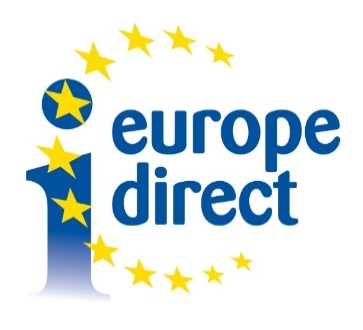 How to apply Submit the form by email to your local Europe Direct Centre. Contact details are available at nenaghlibrary@tipperarycoco.ieCompetition closes Wednesday 18th November 2020 @ 5pm.Application FormEurope Direct Information Centre: _________________________________Category:                           18 & under                                  19 & overName: ______________________________________________________________Age (if entering 18 & under category): ____________________________________Address: ____________________________________________________________Contact Telephone Number: ____________________________________________Email: _______________________________________________________________Applicant, please read and sign below:I have read the rules regarding the soapbox events and agree to abide by them.  Signature of applicant: ________________________________________________			Date: ______________________________________________________________Parent/ guardian, please read and sign below (for applicants under the age of 16):Each EDIC will run an online event where the regional winning video entries are played. All regional winning video entries will then be played in a separate online national event on 9th December.  Please sign below to consent to your child taking part in the competition and your child’s video entry being played during both of these events.Parent/ guardian signature: _____________________________________Date: _____________________________________________Everyone wants to go back to the pre-Covid way of life